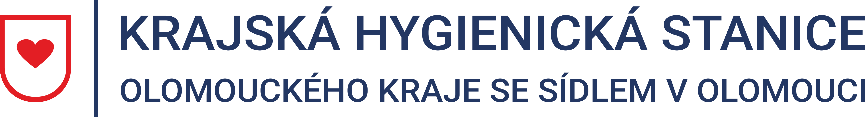 Tisková zpráva20. 1. 2023Aktuální epidemiologická situace v Olomouckém krajiPočty respiračních infekcí ve 3. kalendářním týdnu roku 2023 v Olomouckém kraji klesly oproti předchozímu týdnu o 15,9 % na hodnotu 1 285 případů na 100 000 obyvatel. Pokles onemocnění evidujeme ve všech věkových skupinách. Dle současných epidemiologických dat lze konstatovat, že se epidemiologická situace zlepšuje (Graf č. 1).Nejvyšší nemocnost je i nadále zaznamenávána u dětí předškolního věku, nejnižší ve věkové skupině nad 65 let. Nejvyšší nemocnost (ARI) byla v uplynulém týdnu hlášena v okrese Prostějov (1 643), nejnižší v okrese Šumperk (932).  V porovnání s předešlým týdnem jsme také zaznamenali pokles relevantní nemocnosti u onemocnění s klinickým obrazem chřipky (ILI, influenza–like illness), a to o 26,5 %. Celková nemocnost ILI v Olomouckém kraji činí 150 případů na 100 000 obyvatel. Další informace jsou k dispozici na webových stránkách KHShttps://www.khsolc.cz/akutni-respiracni-infekceV období od 13. 1. do 19. 1. 2023 evidujeme 98 případů onemocnění Covid-19, o 31 % méně než v předchozím týdnu (142). Nejvyšší záchyt je evidován v okrese Olomouc (45), následuje Prostějov (21), Přerov (19), Šumperk (10) a Jeseník (3), přičemž nejvíce nemocných je mezi lidmi v produktivním věku od 35 do 54 let.Nadále apelujeme na osobní odpovědnost občanů při dodržování základních hygienických pravidel. Každý, kdo se necítí dobře, by měl omezit své kontakty a zůstat doma, a tím zabránit případnému šíření nemoci. Graf č. 1: Vývoj nemocnosti ARI/ILI na 100 000 obyvatel, sezóna 2022/2023Mgr. Markéta Koutná, Ph.D., tisková mluvčí, telefon 585 719 244, e-mail: media@khsolc.cz